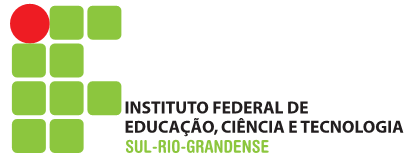 Câmpus Sapucaia do SulEDITAL INTERNO Nº 01/2019 – Departamento de Ensino/Assistência EstudantilDispõe sobre a RENOVAÇÃO/ CONFIRMAÇÃO de auxílios previstos no Regulamento da Política de Assistência Estudantil do IFSul, do Câmpus Sapucaia do SulO Diretor Geral do Câmpus Sapucaia do Sul, do Instituto Federal de Educação, Ciência e Tecnologia Sul-rio-grandense, no uso de suas atribuições, torna público que estarão abertas, aos estudantes deste câmpus, que já são USUÁRIOS dos auxílios de assistência estudantil, a RENOVAÇÃO / CONFIRMAÇÃO para a permanência no primeiro semestre letivo de 2019, conforme orientações do Departamento de Gestão de Assistência Estudantil - DEGAE:Auxílios a serem confirmados:Auxílio transporteAuxílio alimentaçãoAuxílio moradia1. DO ATO DE CONFIRMAÇÃODOS AUXÍLIOS DE ASSISTÊNCIA ESTUDANTIL 1.1 O candidato deverá ASSINAR o formulário de renovação que estará disponível no período e local abaixo indicados: Período: de 25/02/2019 a 08/03/2019.Local: Coordenadoria de Assistência Estudantil 1.3 Não haverá prorrogação do prazo. O estudante que não realizar a RENOVAÇÃO / CONFIRMAÇÃO no prazo determinado neste Edital, terá seus auxílios CANCELADOS.1.4 Deverão realizar a RENOVAÇÃO dos auxílios os estudantes regularmente matriculados, frequentes, usuários da Política de Assistência Estudantil do IFSul-rio-grandense, conforme estabelecidos no Regulamento da Política de Assistência Estudantil e na Normatização dos Auxílios de Assistência Estudantil, do IFSul.2. DA DOCUMENTAÇÃO2.1 O estudante deverá informar qualquer mudança sobre o endereço residencial, dados pessoais, dados bancários, situação socioeconômica do grupo familiar, ou qualquer outra informação que considere necessária, através de declaração e anexando comprovantes (em caso de mudança de endereço: contas de água, luz ou telefone e em caso de alteração de conta bancária: cópia de dados bancários em saldo ou extrato). A conta bancária não poderá ser de terceiros.2.2 Caso seja necessário, poderão ser solicitados documentos complementares e realizadas visitas domiciliares.2.3 No caso de apresentação de documentos, esses deverão ser entregues em envelope lacrado e identificado com nome do aluno, matrícula, curso e telefone.3. DA DIVULGAÇÃO DO RESULTADO3.1 A lista dos estudantes que tiveram seus auxílios RENOVADOS será divulgada a partir do dia 11 de março de 2019, no site http://www.sapucaia.ifsul.edu.br/portal/ e no mural da Assistência Estudantil.4. DAS DISPOSIÇÕES GERAIS E FINAIS4.1 As fotocópias dos documentos não serão devolvidas.4.2 Tendo o estudante solicitado a RENOVAÇÃO / CONFIRMAÇÃO dos auxílios, o recebimento estará condicionado à disponibilidade orçamentária.4.3 Mais informações poderão ser obtidas na Coordenadoria de Apoio à Assistência Estudantil, através do e- mail ae@sapucaia.ifsul.edu.br ou telefone (51) 3452-9218.Sapucaia do Sul, 21 de fevereiro de 2019.Mack Léo PedrosoDiretor GeralIFSul-rio-grandense/ Câmpus Sapucaia do Sul